EWANGELIADla Dzieci31.01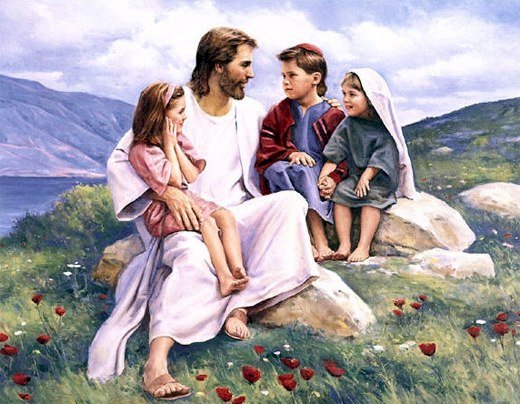 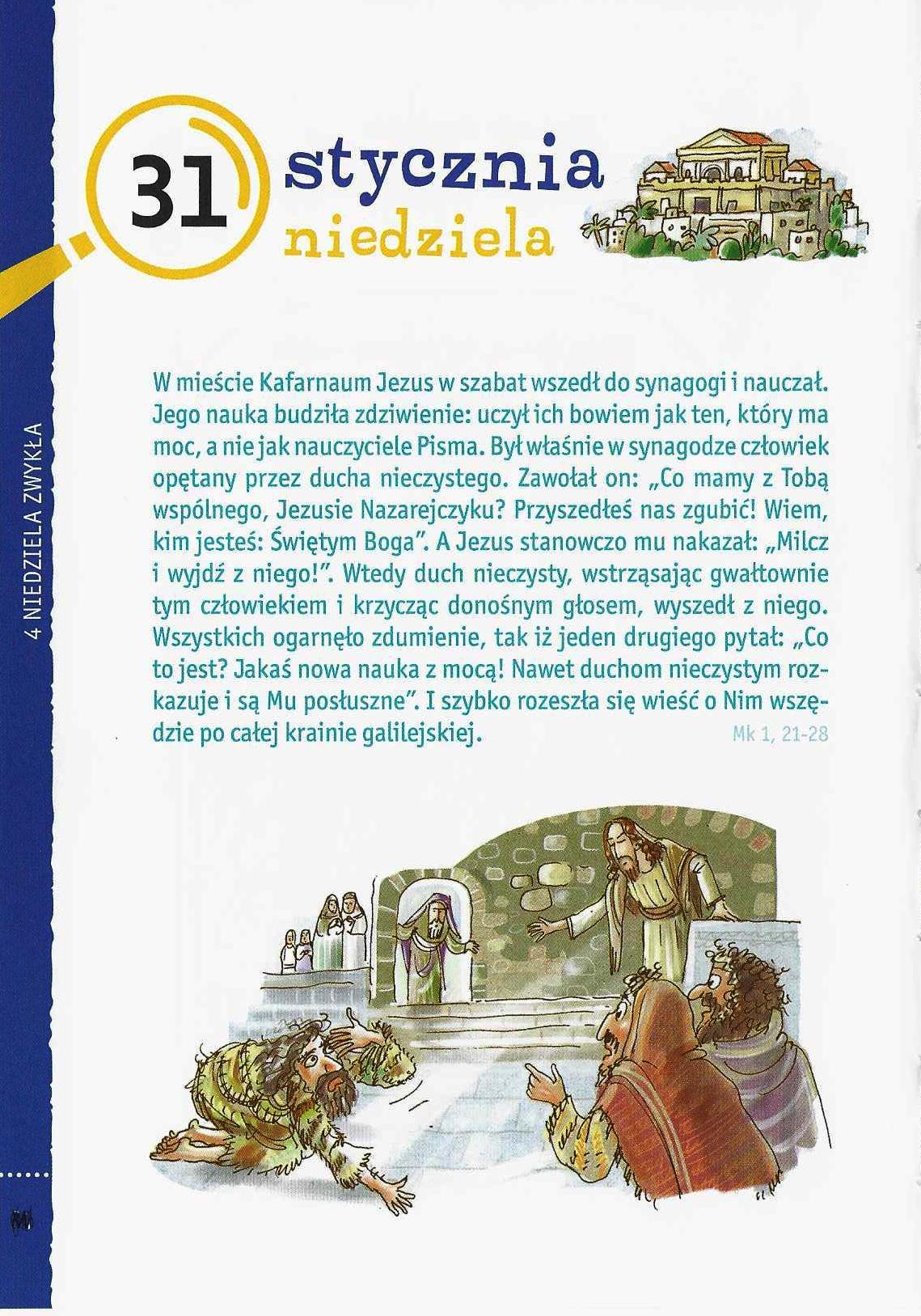 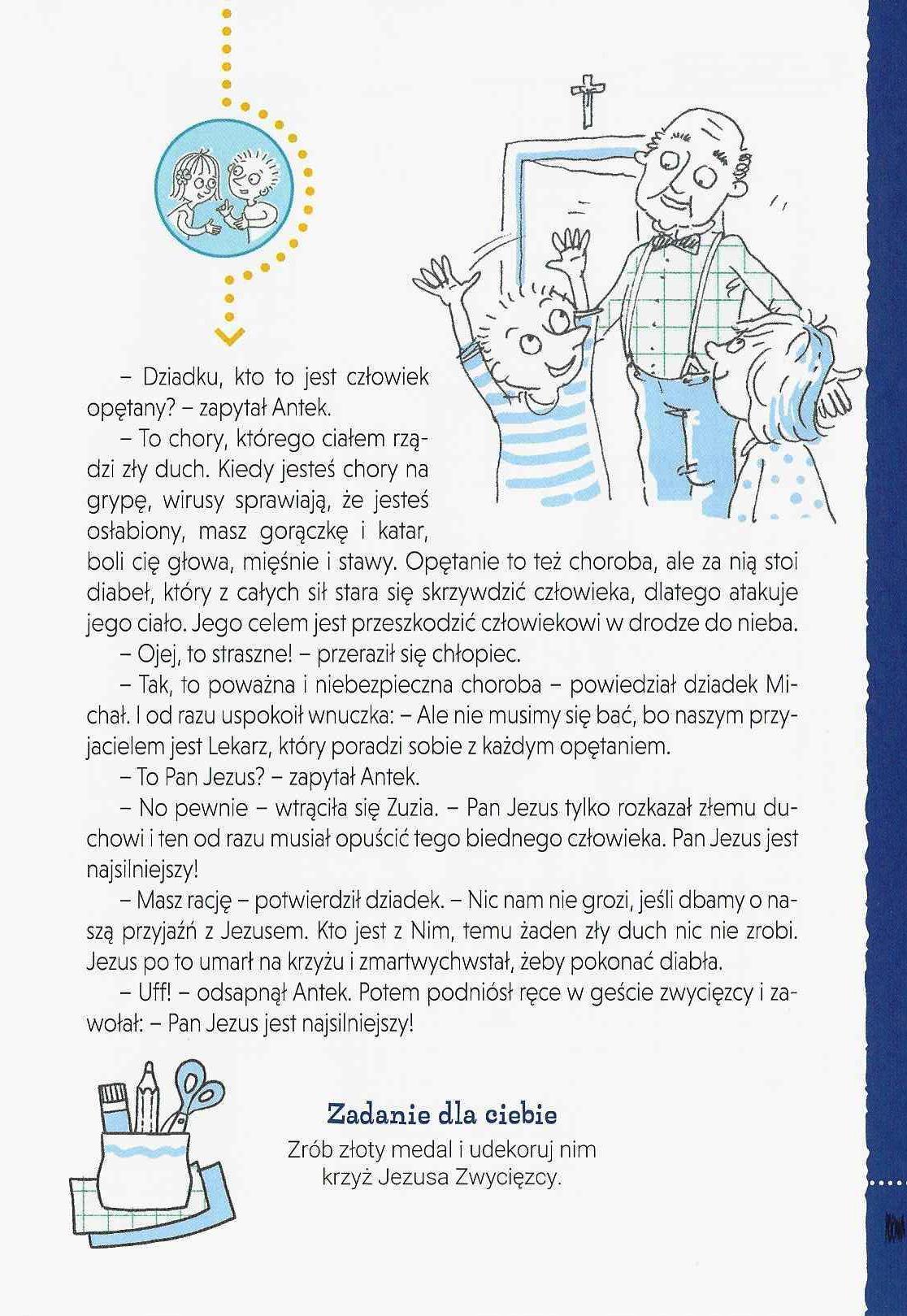 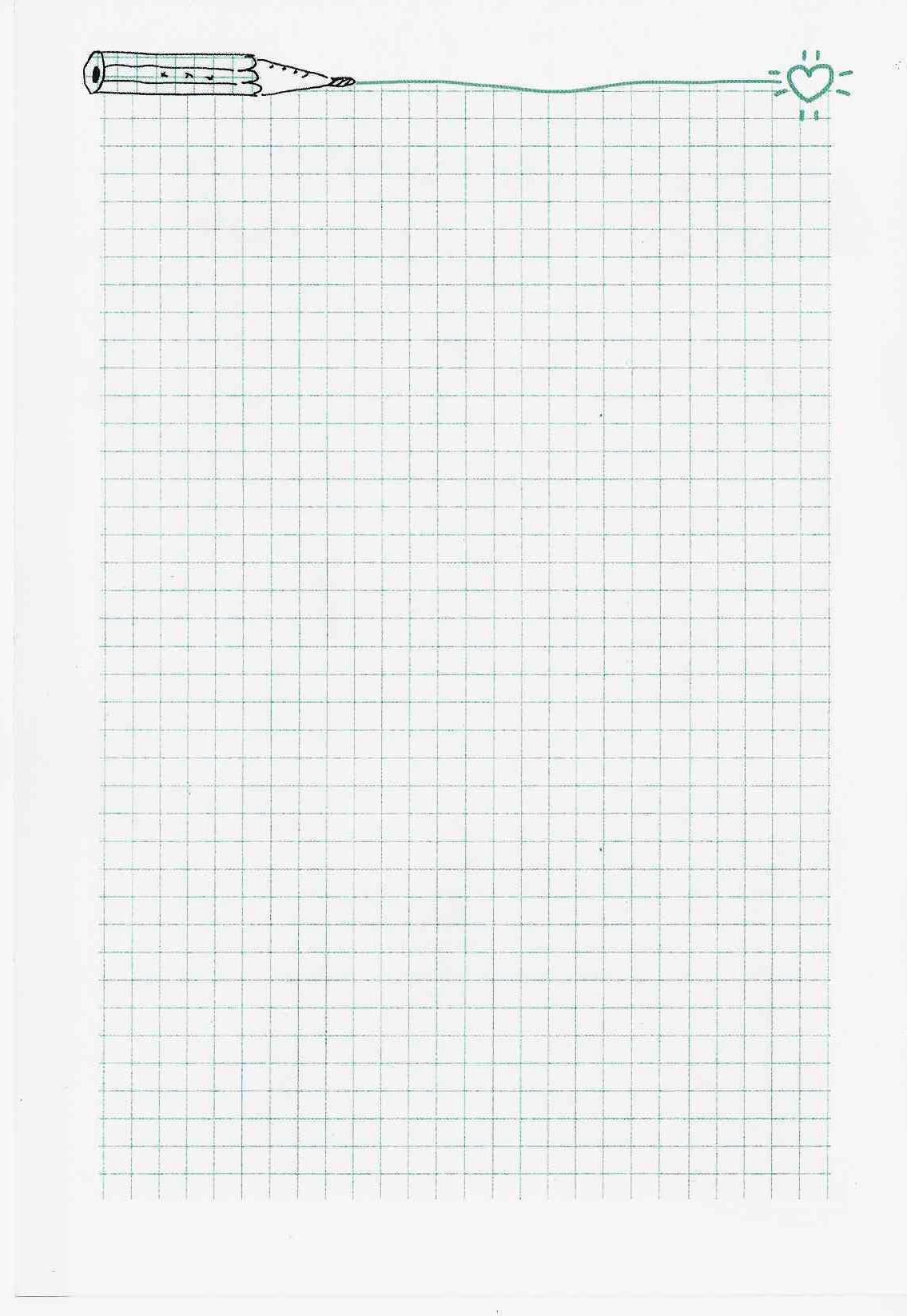 